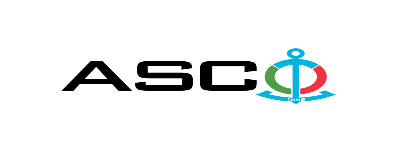 ИЗВЕЩЕНИЕ О ПОБЕДИТЕЛЕ ОТКРЫТОГО КОНКУРСА № AM075/2023 проведенного ЗАКРЫТЫМ АКЦИОНЕРНОМ ОБЩЕСТВОМ «КАСПИЙСКОЕ МОРСКОЕ ПАРОХОДСТВО» 24.05.2023 г. на закупку запасных частей для вспомогательных двигателей MAN D2842LE301 паромных судов «Карабах» и «Балакен», находящихся на балансе компании.Комитет по закупкам ЗАО «АКМП»Предмет договора поставкиЗакупка запасных частей для вспомогательных двигателей MAN D2842LE301 паромных судов «Карабах» и «Балакен», находящихся на балансе компании.Название компании (или физического лица) победителяООО “Chinar-M”Договорная цена577 034.16 AZNУсловия (Инкотресм-2010) и срок поставки товаровDDP БакуСрок выполнения работ или услуг45-60 дней